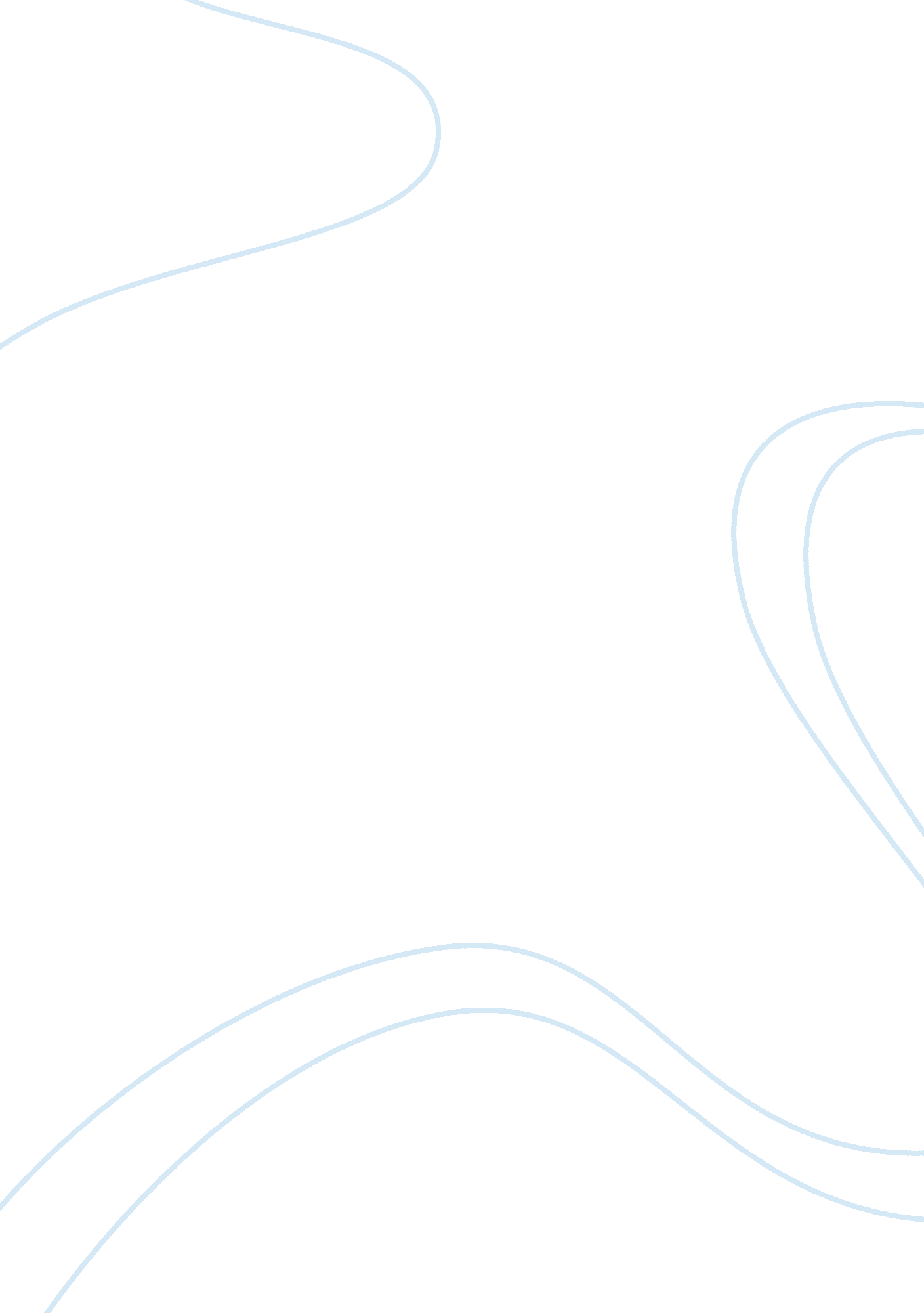 Evidence base practiceHealth & Medicine, Nursing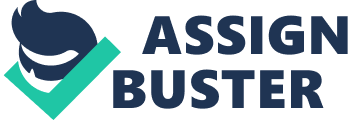 Evidence Based Nursing College Evidence Based Nursing Evidence based nursing is an approach whose main goal is to improve the health of patients as well as provide care in a cost effective manner to improve the outcome of both the patient and the healthcare systems. As a GI nurse, I work in a very busy organization in which, as a professional, I am expected to comply with certain standards (Salmond, 2007). 
One of the major strategies applied in my organization is the principle of evidence-based practice. To provide quality services to the patients, we need to foster a spirit of research, coordination and control. So, as a team, we are under a supervision of a superintendent who is in charge of all the professionals working under him. The nursing practice guideline in our facility strongly advocates for rational decision making based on facts and evidences that can be relied upon at all times (Tschudin, 2011). 
One is always required to act on well-researched evidence while discharging their duties both in the emergency and operation rooms. These are critical areas that do not need one to rush in action, but to be a patient, consultative team player who acknowledges and is ready to seek the opinion of other professionals (Melnyk, 2011). The management of the hospital emphasizes these points since it is what can help in delivering patient-oriented services as we strive to satisfy their diverse needs. After all, a nurse should also be ready to discharge duties of a researcher who looks for knowledge, apply and disseminate it to others for the sake of improving the patients’ health conditions. 
References 
Melnyk, B. M. (2011). Evidence-based practice in nursing & healthcare: A guide to best 
practice. Philadelphia, PA: Lipincott Williams & Wilkins. 
Salmond, W. (2007). " Advancing Evidence-Based Practice: A Primer." Orthopaedic Nursing, 
March/April 2007, Volume 26, Number 2, pgs 114-123. 
Tschudin, V. (2011). Ethics in Nursing: the caring relationship (4rd ed.). Edinburgh: 
Butterworth-Heinemann. 